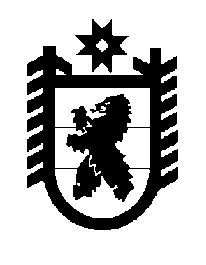 Российская Федерация Республика Карелия    ПРАВИТЕЛЬСТВО РЕСПУБЛИКИ КАРЕЛИЯПОСТАНОВЛЕНИЕот 2 февраля 2015 года № 31-Пг. Петрозаводск О внесении изменения в постановление Правительства 
Республики Карелия от 29 декабря 2010 года № 318-ППравительство Республики Карелия п о с т а н о в л я е т:Внести в Регламент Правительства Республики Карелия, утвержденный постановлением Правительства Республики Карелия от 29 декабря 2010 года № 318-П (Собрание законодательства Республики Карелия, 2010, № 12, 
ст. 1729; 2011, № 12, ст. 2058; 2012, № 7, ст. 1346; № 8, ст. 1477; 2013, № 4, ст. 610; № 9, ст. 1648; № 10, ст. 1844; 2014, № 1, ст. 50; № 5, ст. 806; Карелия, 2014, 21 октября; Официальный интернет-портал правовой информации (www.pravo.gov.ru), 31 октября 2014 года, № 1000201410310001; 17 декабря 2014 года, № 1000201412170006), изменение, изложив подпункт «к» пункта 61 в следующей редакции:«к) указание на проведение оценки регулирующего воздействия проекта, затрагивающего вопросы осуществления предпринимательской и инвестиционной деятельности, и получение положительного экспертного заключения на заключение об оценке регулирующего воздействия указанного проекта либо указание на то, что проект не затрагивает вопросов осуществления предпринимательской и инвестиционной деятельности.».           Глава Республики  Карелия                       			      	        А.П. Худилайнен